Your Divine CommitmentModule 3 – Handout 1What do you want to create this year?How much money do you want to make in your business in 2019?What do you need to do to make that amount? How many clients will it take?  What offerings will you provide?In order to get those private clients, what do you need to do?How many people do you need to be in front of?How often?Are you willing to do this?If so, what specifically will you do?By when?If not, why not?How many Divine Connection calls do you need to have each week in order to invite people into Sacred Strategy Sessions?How many Sacred Strategy Sessions do you need in order to get clients?What are your methods of asking?What have you been unwilling to do thus far to get the clients you want to get?What are you willing to do now to get the clients you want and make the money you want?What do you need to support you in taking these actions?By when will you put that support into place?Divine hugs, 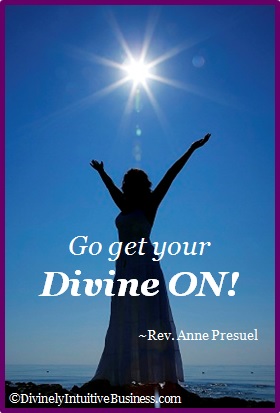 AnneRev. Anne PresuelYour 6th Sense Guide to a 6-Figure BusinessDivinelyIntuitiveBusiness.com